от 5 апреля 2020 года									       № 122-рО назначении ответственных за организацию работы по выдаче подтверждений на право работы в нерабочие дни предприятиям и организациям всех форм собственности городского округа город Шахунья Нижегородской областиВ соответствии с Указом Президента Российской Федерации от 2 апреля 2020 года № 239 «О мерах по обеспечению санитарно-эпидемиологического благополучия населения на территории Российской Федерации в связи с распространением новой коронавирусной инфекции (covid-19)», Указом Губернатора Нижегородской области от 3 апреля 2020 года № 50 «О внесении изменений в Указ Губернатора Нижегородской области от 13 марта 2020 г. № 27»:Назначить ответственных за организацию работы по выдаче подтверждений на право работы в нерабочие дни предприятиям и организациям всех форм собственности городского округа город Шахунья Нижегородской области согласно приложению.Начальнику общего отдела администрации городского округа город Шахунья Нижегородской области разместить данное распоряжение на официальном сайте администрации городского округа город Шахунья Нижегородской области.3. 	Контроль за исполнением настоящего распоряжения оставляю за собой.Глава местного самоуправлениягородского округа город Шахунья						          Р.В.КошелевПриложениек распоряжению администрациигородского округа город ШахуньяНижегородской областиот 05.04.2020 г. № 122-рОтветственные за организацию работы по выдаче подтверждений на право работы 
в нерабочие дни предприятиям и организациям всех форм собственности городского округа город Шахунья Нижегородской области _______________________________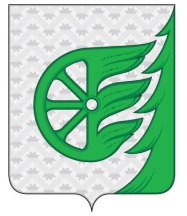 Администрация городского округа город ШахуньяНижегородской областиР А С П О Р Я Ж Е Н И ЕОтветственныйДолжностьКонтактыПодведомственностьСмирнова О.Н.Начальник отдела кадровой и архивной работы(83152)2-23-0189081650205ok.shah.adm@yandex.ruМуниципальные учрежденияСмирнов А.С.Начальник Управления промышленности, транспорта, связи, жилищно-коммунального хозяйства, энергетики и архитектурной деятельности(83152) 2-17-6489101256011shah_zhkh@mail.ruПредприятия сферы ЖКХ, предприятия лесного комплекса, предприятия промышленности, энергетики всех форм собственностиБаранов С.А.Начальник сектора по поддержке малого бизнеса и развития предпринимательства(83152) 2-16-1789159465774serg555@mail.ruИндивидуальные предприниматели, предприятия торговли всех форм собственностиБелов А.В.Начальник юридического отдела(83152) 2-67-4189101275576uristshah@mail.ruПрочие организации и предприяти